Exercice n° 1 ( 3 pts )   Soit l’équation ( E ) : a   Répondre par  vrai  ou  faux  en justifiant la réponse :Si    alors les solutions de (E) sont   Si le discriminant Exercice n° 2 ( 4 pts )         On donne le tableau de signe ci-contre 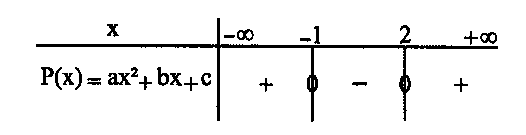 Déterminer le signe de chacun des réels a, b et c. On prend a = 3, trouver b et c.Résoudre dans IR l’inéquation :Exercice n°3 ( 5 pts )    Résoudre dans IR  l’équation : ( E ) :    Déterminer , s’ils existent , les réels x et y tels que : Soit ABC un triangle rectangle en A tel que BC=    ( l’unité est le cm )Calculer AB et AC sachant que     Exercice n°4 ( 8 pts )    Le plan est muni d’un repère orthonormé On donne les points   1)a) Donner les composantes des vecteurs     b) En déduire que ABC est un triangle rectangle en A 2) Déterminer les coordonnées du point G centre de gravité du triangle ABC3)a) Montrer que le repère  est un repère du plan    b) Déterminer les coordonnées du point A dans le repère 2012/2013                                            LPM                                               PROF :BENZINA.M 